The information contained on this form is mandatory in order to comply with customs, immigration and security requirements, and must be completed in its entirety. All fields are required.PLEASE TYPE ALL ANSWERS - DO NOT HAND WRITE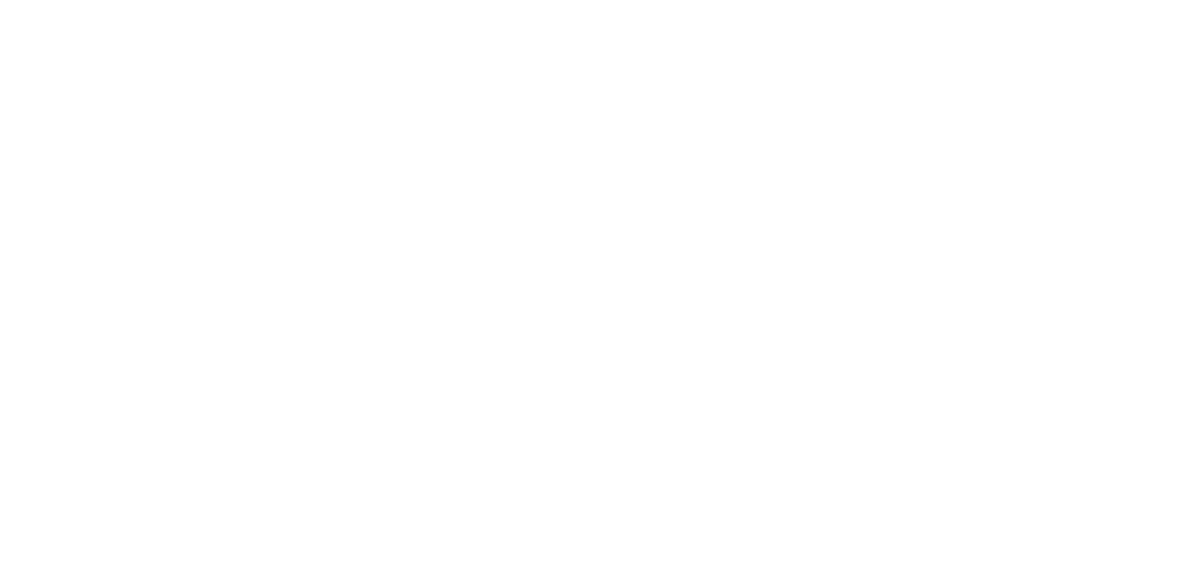 	Guest #1	Guest #2Title (Mr/Mrs/Ms/Dr):First Name (as listed on passport):Middle Name (as listed on passport):Last Name (as listed on passport):Telephone:Company/Agency Name:Mailing Street Address: Mailing Address City:Mailing Address State:Mailing Address Postal Code:Mailing Address Country:Email Address:Birthplace (Country):Date of Birth (DD/MM/YYYY):Citizenship:Passport Number:Passport Date of Issue:Passport Date of Expiration:Emergency Contact Name:Emergency Contact Relation:Emergency Contact Telephone:Suite Bed Set-Up Request (Twin or King):Dietary Requirements: